Туристические загадкиВ кармане моём замечательный друг.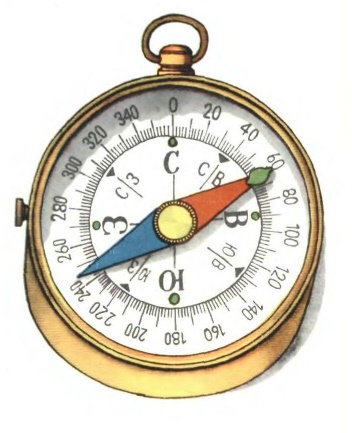 Он знает, где север,Он знает, где юг.И в тайге, и в океанеОн отыщет путь любой,Умещается в кармане,А ведёт нас за собой.                                (компас)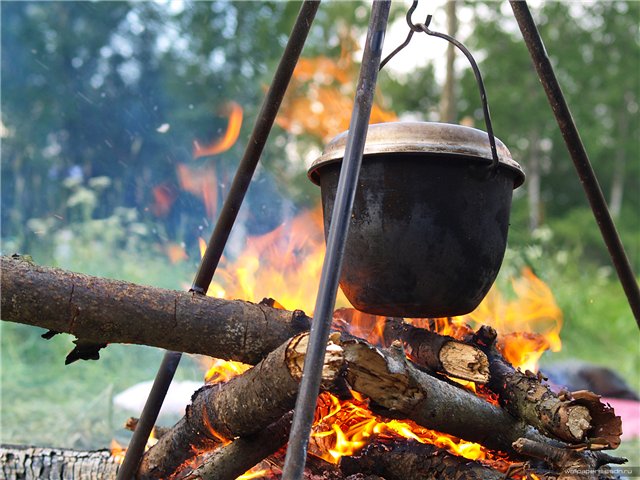 Он в походе очень нужен,Он с кастрюлей очень дружен.Можно в нем уху варить,Чай душистый кипятить.(котелок)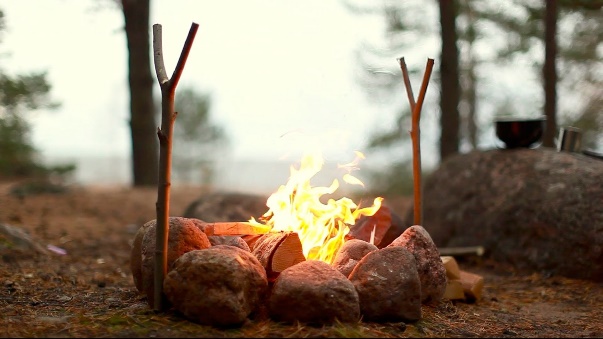 На привале нам помог,Суп варил, картошку пёк.Для похода он хорош,А вот в группу не возьмёшь.                                   (костёр)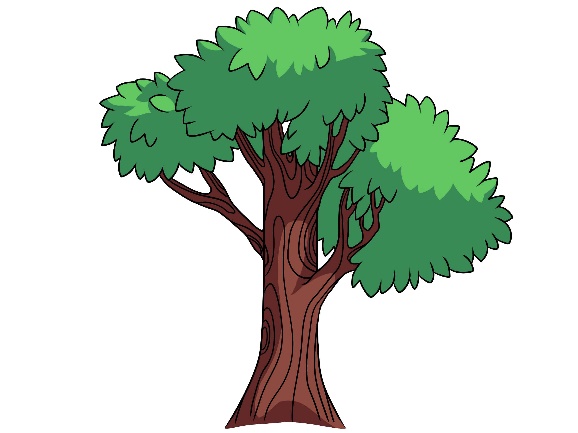 Весной одевается, осенью раздевается.(лес, дерево, парк)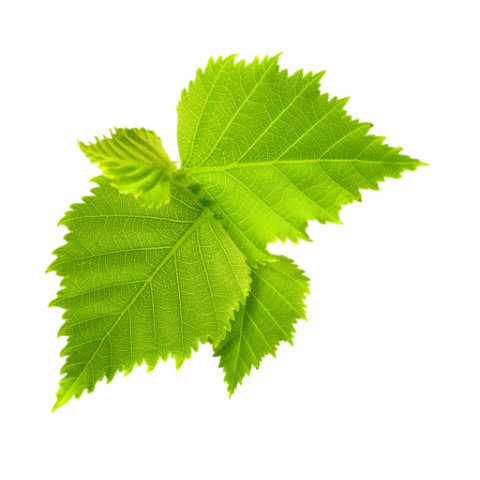 Летом вырастают, а осенью опадают.(листья)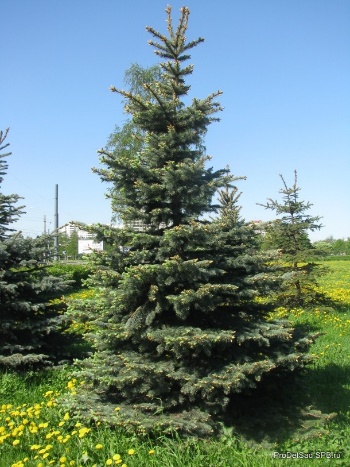 Её всегда в лесу найдёшь –Пойдём гулять и встретим:Стоит колючая, как ёж,Зимою в платье летнем.(ель, сосна)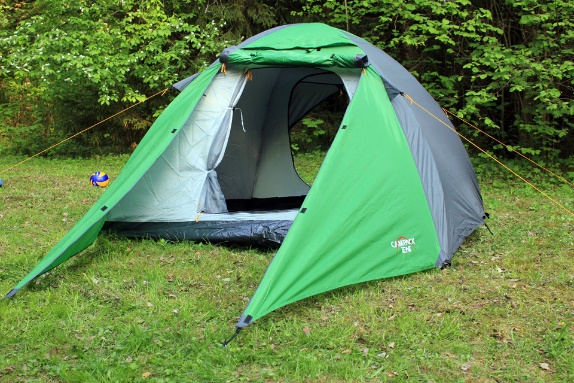 В поход идут и дом берут,В котором дома не живут.                (палатка)Он в походе очень нужен, Он с кострами очень дружен.Можно в нём уху варить,Чай душистый кипятить.(котелок)Когда с тобою этот друг, Ты можешь без дорогШагать на север и на юг,На запад, на восток.Качается стрелка туда и сюда,Укажет нам север и юг без труда.                                      (компас)По горам и городам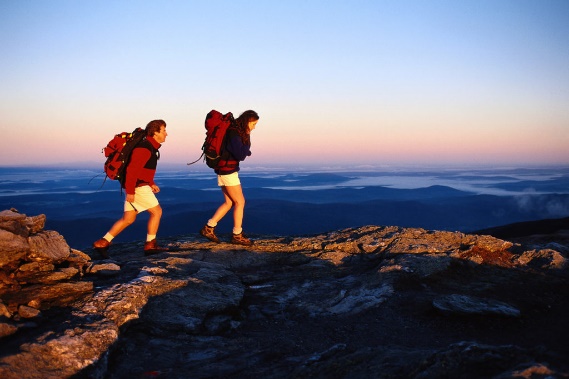 И не хоженым местамХодят твёрдо, ходят быстроНоги бравого …    (туриста)Два ремня висят на мне,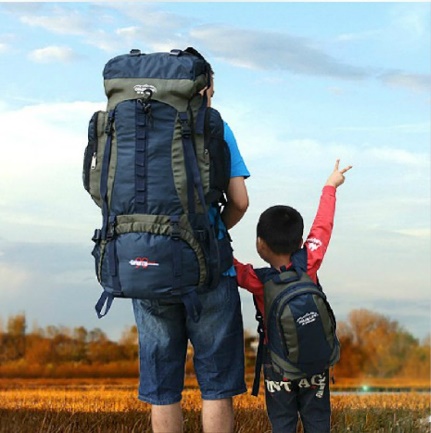 Есть карманы на спине.Коль в поход идёшь со мной,Я повисну за спиной.(рюкзак)Дом со всех сторон открыт, 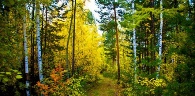 Он резною крышей крыт.Заходи в зелёный дом – Чудеса увидишь в нём.                                (лес)